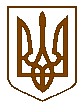 УКРАЇНАБілокриницька   сільська   радаРівненського   району    Рівненської    області(двадцять третя  чергова сесія сьомого скликання)РІШЕННЯвід  22  грудня  2017 року                                                                         № 677Про розірвання договоруоренди земліРозглянувши клопотання Виробничого кооперативу «Фасад» та відповідно до ст.12, 120 Земельного кодексу України, статті 31 Закону України „Про оренду землі”, пункту 34 частини першої статтi 26 Закону України “Про мiсцеве самоврядування в Українi”, Білокриницька сільська рада В И Р І Ш И Л А:Припинити право користування земельною ділянкою, що передана в оренду Виробничому кооперативу «Фасад» (договір оренди від 23.09.2010 року за №041060000006)  площею 0,2773 га кадастровий номер 5624680700:02:008:0464 для будівництва та обслуговування офісного та складського приміщення в с. Біла Криниця, у зв’язку з добровільною відмовою орендаря (пункт 34.5 договору оренди).Розірвати договір оренди землі з Виробничим  кооперативом «Фасад»  згідно встановленого законодавством порядку. Контроль за виконанням даного рішення покласти на земельну комісію сільської ради.Сільський голова                                                                                  Т. ГончарукПленарне засідання двадцять третьої чергової сесії Білокриницької сільської ради сьомого скликання22 грудня  2017 року
ВІДОМІСТЬдля поіменного голосування з питання:«Про розірвання договору оренди землі»Голосували:    «за» - 	16	                          «проти» - 	0	                          «утримався» - 	0	                          «не голосував» - 	0	Голова комісії                                                                      ____________________Секретар комісії                                                                   ____________________Член комісії                                                                          ____________________№з/пПрізвище, ім’я, по батьковіЗаПротиУтри-мавсяНе приймав участь в голосу-ванні1.Гончарук Тетяна Володимирівназа2.Галябар Роман Олександровичвідсутній3.Власюк Світлана Андріївназа4.Данилюк Наталія Василівнавідсутня5.Семенюк Марія Петрівназа6.Дем'янчук Віталій Григоровичза7.Зданевич Оксана Данилівнавідсутня8.Кисіль Тетяна Михайлівназа9.Панчук Ярослав Петровичза10.Ящук Оксана Костянтинівназа11.Целюк Тетяна Лонгінівнавідсутня12.Плетьонка Андрій Васильовичза13.Вовчик Юрій Анатолійовичза14.Дубіч Анатолі Миколайовичза15.Захожа Інна Анатоліївнавідсутня16.Морозюк Оксана Дмитрівназа17.Казмірчук Олена Юріївназа18.Денисюк Іван Миколайовичза19.Кравченко Алла Дмитрівнавідсутня20.Люльчик Валерій Федоровичза21.Клименко Тарас Володимировичза22.Ляшецька Надія Миколаївназа23.Ящук Олена АдамівнавідсутняВсього:Всього:16